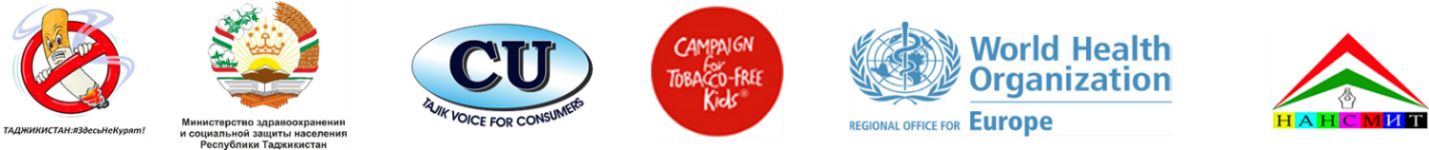 ПРЕСС-РЕЛИЗ Закон«Об ограничении использования табачных изделий»: имплементация и перспективыг.Душанбе, 16 января 2018 года16 января 2018 года в Республиканском пресс-центре (г.Душанбе, проспект Рудаки, 40) состоится пресс-конференция на тему «Закон РТ «Об ограничении использования табачных изделий: имплементация и перспективы». Пресс-конференция проводится Союзом потребителей Таджикистана совместно с национальными и международными партнерами с целью разъяснения норм закона и механизмов правового регулирования и освещения международного опыта в данной области.2 января 2018 года Основоположник мира и национального единства Лидер нации Президент Республики Таджикистан уважаемый Эмомали Рахмон подписал Закон РТ «Об ограничении использования табачных изделий» в новой редакции. Этой знаменательной дате предшествовала трехгодичная большая работа в период с 2015 года по конец 2017 года в Республике Таджикистан. Инициатором принятия новой редакции закона выступало Министерство здравоохранения и социальной защиты населения РТ с целью снижения уровня потребления табачных изделий среди населения и повышение здорового уровня жизни нации.Над принятием новой редакцией закона «Об ограничении использования табачных изделий», который бы отвечал требованиям Рамочной Конвенции ВОЗ по борьбе с табаком, работала рабочая группа в состав которой входили представители Правительства РТ, члены Парламента, Министерство здравоохранения и социальной защиты населения. Консультантами в Министерстве здравоохранения выступали Союз потребителей Таджикистана и Всемирная организация здравоохранения. Принятый закон стал одним из самым обсуждаемым и интересующимвопросом не только среди населения, но и среди органов исполнительной власти.В ходе пресс-конференции, участники получат разъяснения, а также информацию об особенностях и нововедениях в Законе РТ «Об ограничении использования табачных изделий». Будет более подробно освящен механизм имплементации отдельных норм закона. Международными экспертами будет освящен опыт и успешная имплементация аналогичных законов на территории их государств.В пресс-конференции примут участие представители Парламента и правительственных структур Республики Таджикистан, общественные и международные организации, СМИ и международные эксперты из России и Молдавии.За дополнительной информацией можете обратиться в Министерство здравоохранения и социальной защиты населения или к Елене Кравченко, Координатору программ Союза потребителей Таджикистана: (+992) 224 14 04cu.ekravchenko@yandex.com